工商管理EMBA总裁高级研修班【课程前言】　　二十一世纪的企业管理者要保持持续的竞争优势，必须掌握较先进的管理理论，洞悉较新宏观经济形势。德扬帆商学院EMBA课程，通过组织较新管理理论的学习，引进国际权威性的管理科学体系，挖掘典型案例研讨，结合中国传统管理思想研究，培养出从容应对未来竞争的商界精英。　　德扬帆商学院EMBA项目是资源整合和合作共赢的平台，它的课程由名师与著名企业家共同选择，理论和实践的结合可以拓阔视野,架设学者与企业家的沟通桥梁。　　明确战略规划对市场环境和竞争变化缺乏充分的认识和分析；盲目追求市场热点、投资过度多元化、缺乏明确的、切合实际的长期发展规划与战略目标；企业战略计划、过程；建立成功的战略联盟；战略实施与组织结构。明确公司远景和战略目标；制订相应发展战略、；引入新的管理模式和盈利模式；制订战略实施计划。　　规范管理平台运行经营决策盲目性大、缺乏科学的专家论证体系；缺乏管理监督与控制功能；机构设置不科学、分工不明、职责不清；经验型管理；危机管理与危机公关；企业执行力打造；国学管理思想与现代管理。建立科学的决策机制；建立严密的管理控制体系；定编定岗、引入新的管理手段、提高工作效率。　　优化人力资源配置难以吸引并留住人才；人才的选拔、培养、晋升缺乏科学依据，主观因素大；员工缺乏工作热情，人心涣散；员工缺乏归属感。人力资源管理的P－O模型；强化员工的优势与才干；建立发挥优势的环境。提高对人力资源管理的地位与作用的认识；建立一套科学有效的人才选拔、培养、考核与淘汰机制。　　提高运营管理能力    财务管理素养差，重会计功能，轻财务管理；资本运作能力不高，不善于进行资源整合；生产流程组织效率低，供应链体系运转不良；项目管理漏洞多，效率低。经济周期波动的行业周期轮动；企业必备经济法规解读；经济增长与产业结构变迁。增强财务管理意识；降低风险，控制成本；具备规范高效的项目管理能力；具备卓越的现场管理能力；建立完备的质量管理体系。　　提升领导力与管理艺术以权管人，以权压人；决策水平不高，操作能力欠缺；不善于进行危机管理；不善于进行沟通，协调与激励；不善于运用激励手段；个人魅力欠缺。领导用人艺术与领导激励艺术；卓越领导力的成功方程式；情境领导。提高思维、决策水平；传授有效的领导方法；讲授用人、用权艺术；帮助领导人发挥个人魅力，树立良好的公众形象　　本届EMBA课程知识　　◆企业经营战略管理 未来企业面临挑战和发展趋势 动态竞争分析 信息对战略的作用及影响 建立成功的战略联盟 战略实施与组织结构　　◆如何实现商业模式创新 如何跨行业复制，解决同行抄袭 如何实现革命性降低成本 锁定控制力与定价权 提高重复购买，实现客户依赖 如何打破“惯性”思维 精准定位，发现深度隐形需求　　◆现代企业管理与商业博弈 我国企业在管理中的问题 建立高效的运营机制 管理的内涵与管理者的角色 博弈论与现代管理分析 管理决策与组织博弈 管理者的角色定位与转换本届总裁班授课老师：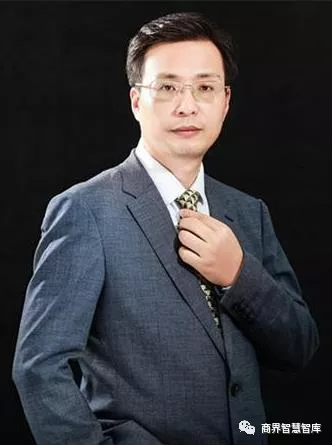 谈永道老师——企业经营管理实战专家➢ 20 多年企业经营管理实战经验➢ 华为管理系统落地专家➢ 阿米巴经营系统落地专家➢ 阿米巴与华为集成经营模式首创实践者➢ 复旦大学 MBA➢ 项目管理协会认证 PMP◼ 主要擅长领域：战略管理、运营管理、研发管理、流程管理、项目管理、阿米巴、人力资源、集成供应链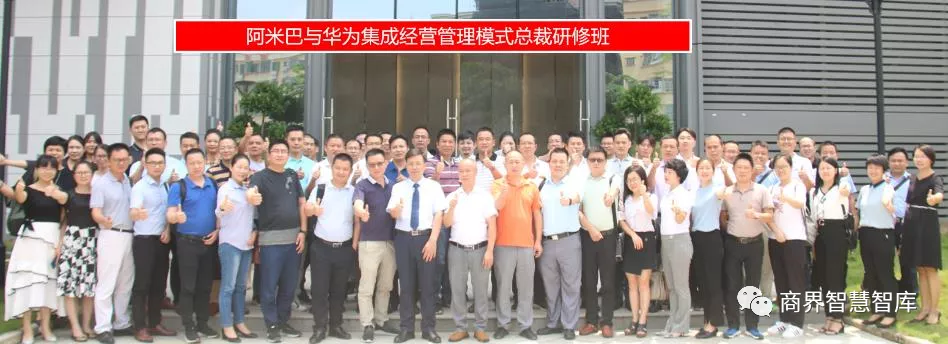 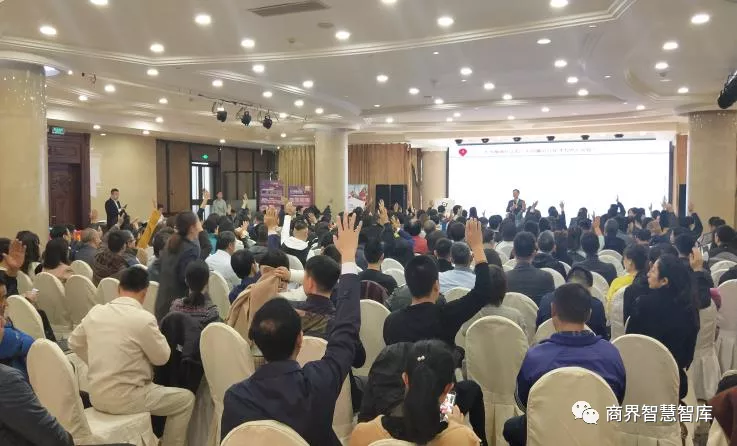 奚维华老师简介：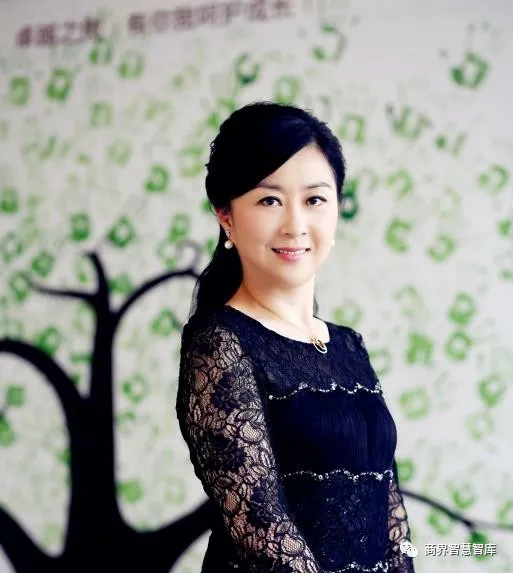 奚维华老师，硕士学历，资深人力资源管理专家、战略与组织管控专家，曾荣获“中国杰出HR经理人”殊荣。清华大学管理学院总裁班特邀讲师，拥有近二十余年房地产标杆企业、上市公司高管经历，拥有系统、丰富的管理理论功底和房地产集团化管理实践经验，曾先后任职万科集团下属公司副总经理、总经理、卓越集团副总裁、龙光集团副总裁等职务。主讲课程：《七步法构建战略绩效管理体系》、《绩效目标设定与执行管控》、《从专业能手到管理精英》、《提升领导力，做有威信的管理者》、《MTP管理与领导力提升》、《非人力资源经理的人力资源管理》、《人才管理与梯队培养》、《薪酬激励与绩效管理》培训客户：万科地产、龙湖地产、恒隆地产、星河湾地产、中建八局、中铁集团、清华大学、复旦大学、上海交大、中国移动、中国联通、中国电信、建设银行、招商银行、平安银行、浦发银行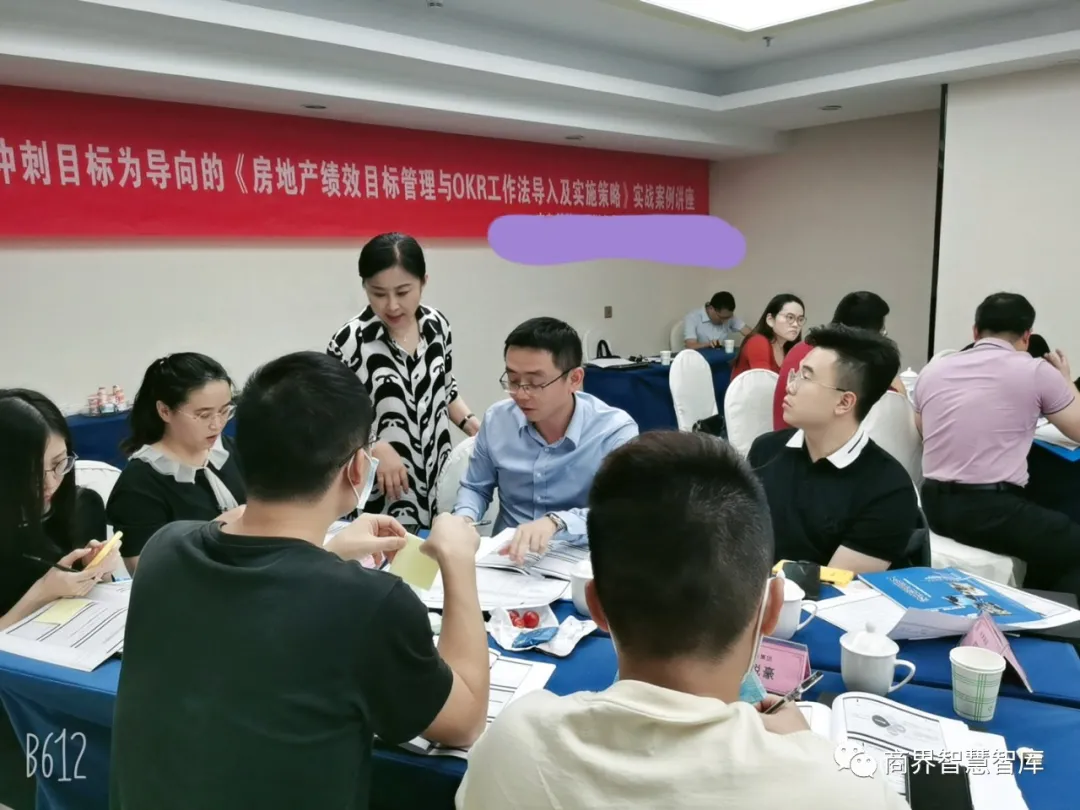 　　【教学方式】道术融合，逻辑强悍：注重帮助梳理传统的碎片式、离散式、随机型的管理方法并建立各种管理方法之间的强大逻辑联系，将复杂管理简单化，帮助企业打通经营管理任督二脉，让企业始终处于清醒觉察状态并认知自己的能力差距和改进方向！实战演练，全程互动：老师基于多年企业实践与咨询经验，注重实战、实用与落地。基于课前的调研访谈，设计课间案例、工具、表单与实际工作高度吻合，极具实用性；通过课堂提问、小组研讨、方案发表等方式，使学员在互动中学习，引发思考，激活课堂，增加体验感和参与度。训战结合，注重共创：每门课程针对关键实操部门均设置有现场作业和课后落地任务，课堂现场实操引导并解答。基于企业经营中比较关注的实际问题，通过老师引导，学员参与共同得出解决问题的思路和措施！　　【学制安排】　　学   制：一年制，分9阶段授课，平均每月一次，每次集中一个周末上2-3天课。　　学   费：6.98万元/人，首届课程优惠为2.68万元/人（ 含1年的教学、教材资料，不含学习及游学产生的食宿交通游览费用）。　　授课地点：深圳布吉1983创意小镇　　首届总裁班开学时间：2021年 10月9-10日每月周末开课　　【招生对象】　企业董事长、总裁、首席执行官、总监、行长、会长、总经理、职业经理人及参与公司战略制定的其他职能高层管理人员。　　【课程收获】　　打破传统思维模式束缚，活跃思维创新管理，破茧而出皆归挥洒自如；　　拓展建立优秀人脉平台，商场实战以学会友，尊享人生广交天下精英。　　【课程特色】　　课程特色专家授课知名教授联袂主讲，与您共同打造管理精英论坛，为您提供贴近企业实际的较新前沿管理理念与技巧，提高企业核心竞争力　　信息交流来自不同行业，不同地区，金领云集的高层次人际网络，共享先进管理理念。迅速拓展交际网络，建立广泛高层人脉。　　特色活动拓展训练学员在轻松的氛围下体验多种启迪性活动，认识自我，超越自我。